国网湖北省电力有限公司2024年校园招聘报名二维码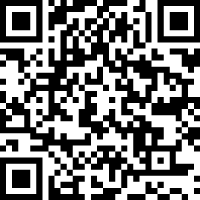 